Mapping of the Course Learning Outcomes (CLO) to the Programme Learning Outcomes (PLO), Teaching & Learning (T&L) methods and Assessment methods:Details on Innovative T&L practices:Weekly Schedule:Transferable skills (generic skills learned in course of study which can be useful and utilised in other settings):Student learning time (SLT) details:Special requirement to deliver the course (e.g.: software, nursery, computer lab, simulation room):Learning resources:Academic honesty and plagiarism:Other additional information (Course policy, any specific instruction etc.):Disclaimer: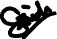 